Capacitación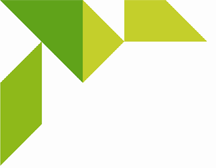 Taller A1“¿Cómo arrancar tu negocio?.Fecha:   25 de octubre de 2016Horario: 09.00 – 14.00 h.Lugar: 	Centro de Referencia en Capacitación Emprendedora (CRECE)Centro de Apoyo al Desarrollo Empresarial de El EjidoBulevar de El Ejido, núm. 164, local 4,C.P. 04700, EL EJIDO.ProgramaElementos claves para arrancar: la rapidez, el control del riesgo y las inversiones.Bootstrapping. Estrategias para arrancar rápido y sin riesgos.La modificación del modelo de negocio en función de las preferencias de los clientes. El aprendizaje del mercado.Técnicas cambio (pivot) del modelo de negocio.La recuperación de la rentabilidad de un negocio.Capacitadoras/Ponentes:Carmen Mª Martínez Carballo. Técnica CADE El Ejido.Mª Isabel Guijarro Calvo. Técnica CADE El Ejido.Información e inscripciones: Centro de Apoyo al Desarrollo Empresarial de El EjidoBulevar de El Ejido, núm. 164, local 4, C.P. 04700, EL EJIDO.
Teléfonos de contacto: 671592016 – 671592011 – 671592021cmmartinez@andaluciaemprende.es / mcmartinezf@andaluciaemprende.es /miguijarro@andaluciaemprende.esSiguenos en… https://www.facebook.com/cadealmeria	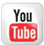 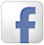 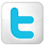 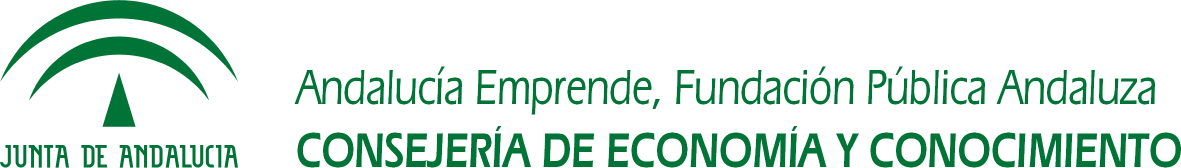 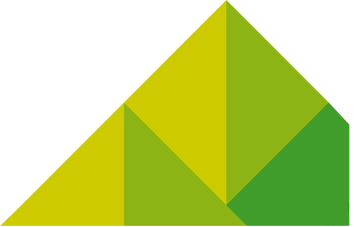 